ПЛАНнормотворческой  деятельности  Совета  Перекопновского муниципального образования  на 2 полугодие 2020 года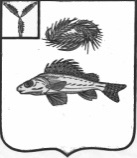 СОВЕТПЕРЕКОПНОВСКОГО МУНИЦИПАЛЬНОГО ОБРАЗОВАНИЯЕРШОВСКОГО МУНИЦИПАЛЬНОГО РАЙОНА САРАТОВСКОЙ ОБЛАСТИРЕШЕНИЕот 08.06.2020 года                                                                            № 31-89«Об утверждении плана нормотворческой деятельностиСовета депутатов Перекопновского муниципального образования         Ершовского муниципального района Саратовской областина 2 полугодие 2020 года»     В соответствии с Федеральным законом Российской Федерации от 06.10.2003  № 131-ФЗ «Об общих принципах организации местного самоуправления в Российской Федерации». В целях организации нормотворческой деятельности Совета Перекопновского муниципального образования СОВЕТ РЕШИЛ:     1. Утвердить План нормотворческой деятельности Совета Перекопновского  МО  на второе полугодие 2020 года, согласно приложению.     2. Настоящее решение подлежит обнародованию и размещению на официальном сайте администрации Ершовского муниципального района в сети Интернет.     3. Настоящее решение вступает в силу со дня его принятия.Глава Перекопновского муниципального образования                                                       Е.Н. Писарева Приложение к решению Совета Перекопновского МО Ершовского муниципального района Саратовской областиот 08.06.2020 года № 31-89№п/пНаименование проектов нормативно-правовых актов, планируемых к принятиюСрок исполненияОтветственные за подготовку проектов нормативно-правовых актов12341.Внесение изменений и дополнений в нормативно-правовые акты Совета Перекопновского МО В течение второго полугодияСпециалисты             администрации2.Внесение изменений и дополнений в Устав поселенияИюль-октябрь 2020Глава поселения,                        специалисты администрации 3.Приведение муниципальных правовых актов Совета  в соответствии с изменениями действующего законодательстваВ течение второго полугодияСпециалисты            администрации4.Работа по протестам прокуратуры Ершовского   района Саратовской областиВ течение второго полугодияСпециалисты            администрации5.Разработка и утверждение бюджета Перекопновского МО на 2020г.Декабрь 2020Глава поселения,                        специалисты администрации